I. Об участии Старооскольской территориальной
организации Профсоюза работников 
народного образования и науки Российской Федерацииво Всероссийской акции профсоюзов 
в рамках Всемирного дня действий «За достойный труд!» 	в октябре 2020 года 7 октября –  Всемирный день действий «За достойный труд!». В этот день  трудящиеся всего мира, объединённые в рядах Международной конфедерации профсоюзов, выступают в защиту своих законных прав и интересов. По данным Росстата, с февраля по июль 2020 года численность безработных в Российской Федерации вследствие экономического спада от реализации мер противодействия распространению новой коронавирусной инфекции увеличилась на 1,3 миллиона человек и составила 4,7 миллиона человек по методологии МОТ, или 6,3% рабочей силы. Число официально зарегистрированных безработных увеличилось в 4,6 раза по сравнению с июлем 2019 года и составило 3,3 миллиона человек, из которых 3 миллиона человек получали пособие по безработице. Кроме того, значительно вырос коэффициент напряжённости на рынке труда: по состоянию на июль 2020 года на одну заявленную работодателем вакансию приходилось более 2 человек (2,2), что более чем вдвое превышает показатели аналогичного периода прошлого года. При этом реальные денежные доходы населения продолжают падать. В целях поддержки граждан, потерявших в это время работу, Правительством Российской Федерации были приняты своевременные меры, которые смягчили кризис на рынке труда. По предложению ФНПР Правительством Российской Федерации разработаны программы профессионального обучения и повышения квалификации граждан, для чего выделено соответствующее финансирование из федерального бюджета.Однако ситуация на рынке труда остаётся нестабильной, потенциал дальнейшего роста безработицы сохраняется.В Белгородской области на 18 сентября 2020 года официально статус безработного получили 19 469 человек. Регистрируемая безработица достигла 2,36% от экономически активного населения. Перед началом пандемии показатель безработицы составлял 0,68%, т.е. её рост увеличился примерно в 3,5 раза.По вопросу трудоустройства с начала года в центры занятости области обратились 37 178 человек, трудоустроено за период – 16 410 человек. В настоящий момент заявленная в органы службы занятости населения потребность в работниках – 24 045 вакансий. Уровень напряжённости – 0,81 (т.е. на одного безработного 1,2 вакансии).Президиум Старооскольской территориальной организации Профсоюза поддерживает предложения ФНПР: Правительству Российской Федерации с участием социальных партнёров принять меры по созданию рабочих мест, в том числе в бюджетном секторе экономики; обеспечить защиту прав и социальных гарантий трудящихся в любых формах занятости; вернуться к страховым принципам выплаты пособия по безработице.Во исполнение постановления Исполнительного комитета ФНПР                № 5-8 от 18.09.2020 года «О подготовке и проведении Всероссийской акции профсоюзов в рамках Всемирного дня действий «За достойный труд!»                           в 2020 году», постановления президиума Белгородского областного объединения организаций профсоюзов № 8-2 от 22 сентября 2020 года «Об участии БОООП и его членских организаций во Всероссийской акции профсоюзов в рамках  Всемирного дня  действий  «За достойный труд!» в октябре  2020 года», постановлением президиума Белгородской региональной организации Профсоюза от 30 сентября 2020 года №4 «Об участии Белгородской региональной
организации Профсоюза работников народного образования и науки Российской Федерации во Всероссийской акции профсоюзов в рамках Всемирного дня действий «За достойный труд!» в октябре 2020 года, учитывая санитарно-эпидемиологическую ситуацию, связанную с распространением новой коронавирусной инфекции, президиум постановляет:1. Принять участие во Всероссийской акции профсоюзов 
в рамках Всемирного дня действий «За достойный труд!» в октябре                        2020 года.Отв.: Соболенко С.Н., Черникова Н.В., председатели первичных профсоюзных организаций.2. Считать основными формами участия Старооскольской территориальной организации Профсоюза в акции профсоюзов, организуемой Белгородским областным объединением организаций профсоюзов:- обсуждение Резолюции ФНПР на заседании территориальной, отраслевой  двусторонней комиссии по регулированию социально-трудовых отношений (приложение № 1); - голосование в поддержку Резолюции ФНПР в Интернете на сайте: http://7okt.fnpr.ru (направлено в ППО 01.10.2020 года);- распространение видеообращения Председателя ФНПР Шмакова М.В. в социальных сетях (в профсоюзных группах и на личных страницах членов Профсоюза) и иных профсоюзных интернет-ресурсах;- обсуждение в трудовых коллективах Резолюции ФНПР, в том числе,  проведение флешмобов с использованием медиаресурсов профсоюзных организаций – форумов, чатов в мессенджерах и социальных сетях.3. Председателям первичных профсоюзных организаций:- организовать разъяснительную работу среди членов Профсоюза о важности проявления профсоюзной солидарности при проведении коллективных               действий;- использовать в ходе проведения акции лозунги (приложение № 2), а также выдвинуть дополнительные лозунги, с учётом территориальных особенностей и предложений членов отраслевого  Профсоюза;- организовать голосование в поддержку Резолюции ФНПР, в том числе в Интернете на сайте http://7okt.fnpr.ru;- обеспечить распространение видеообращения Председателя ФНПР Шмакова М.В. в социальных сетях; - направить в территориальный комитет Профсоюза до 08 октября 2020 года                     информацию о проведении акции на адрес электронной почты st_profs@mail.ru: о проведении собраний в трудовых коллективах с обсуждением Резолюции  ФНПР, флешмобов с использованием медиаресурсов профсоюзных организаций – форумов, чатов в мессенджерах и социальных сетях, количество участников, из них – молодёжи;  общее количество поддержавших резолюцию ФНПР; количество репостов видеообращения Председателя ФНПР Шмакова М.В. в социальных сетях (в профсоюзных группах и на личных страницах членов Профсоюза).Отв.: председатели первичных профсоюзных организаций	                   	4. Информацию об участии членских организаций отраслевого                Профсоюза во Всероссийской акции профсоюзов в рамках Всемирного дня действий «За достойный труд!» в октябре 2020 года разместить на всех                  информационных ресурсах Старооскольской территориальной организации Профсоюза, на сайтах образовательных организаций.Отв.: Черникова Н.В., председатели первичных профсоюзных организаций       	5. Контроль за выполнением постановления президиума возложить на заместителя председателя Старооскольской территориальной организации Профсоюза Черникову Н.В.Председатель Старооскольской территориальной организации Профсоюза работников народного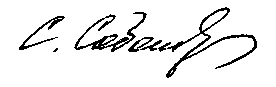 образования и науки РФ 							              С.Н. СоболенкоПриложение № 1Резолюция ФНПРСтране нужны рабочие места:Защитим существующие, создадим новые!Утверждена  постановлением Исполкома ФНПР№ 5-8 от 18.09.2020 Кризис COVID-19 погружает мировую экономику в рецессию с историческими уровнями безработицы и бедности. Сегодня мы воюем с невидимым, но общим для нас врагом. Он уносит не только жизни и здоровье, но и благосостояние миллионов работников. Значительно выросла напряженность на рынке труда. По данным статистики, численность безработных составила 4,7 миллиона человек по методологии МОТ, или 6,3% рабочей силы. Число официально зарегистрированных безработных увеличилось в 4,6 раза и составило 3,3 миллиона человек, из которых 3 миллиона человек получали пособие по безработице. На одну заявленную работодателем вакансию претендует более 2 человек.  Ситуация на рынке труда остаётся тяжелой, несмотря на постепенное снятие противоэпидемических ограничений и принимаемые Правительством Российской Федерации меры. Мы поддерживаем разработанные программы профессионального обучения и повышения квалификации граждан с финансированием из федерального бюджета. В целях поддержки безработных граждан правительством России были приняты своевременные меры, которые смягчили кризис на рынке труда. Профсоюзы активно участвуют в разработке новых законодательных норм, защищающих права работников с дистанционной (удалённой) занятостью.Но сейчас, по мере перехода к фазе восстановления, всё чаще раздаются голоса, требующие в виде платы за антикризисные меры «освободить» бизнес и менеджмент от социальных обязательств.Профсоюзы России выступают против этого. Российским работникам нужна справедливая экономика, в которой реализуется право каждого на достойный труд и его достойную оплату. Создание эффективной занятости как основы справедливых доходов и защита работников на производстве лежат в основе решений, которые предстоит принять. 1 июля 2020 года профсоюзы поддержали принятие поправок в Конституцию Российской Федерации. И сегодня мы требуем неукоснительного соблюдения её 37 статьи, по которой каждый гражданин нашей страны имеет право на труд в условиях, отвечающих требованиям безопасности и гигиены, на вознаграждение за труд без какой бы то ни было дискриминации и не ниже установленного федеральным законом минимального размера оплаты труда, а также право на защиту от безработицы. Профсоюзы выступают за страховые принципы выплаты пособия по безработице.Мы считаем, что правительство России с участием социальных партнёров должно незамедлительно принять самые решительные меры по созданию рабочих мест, в том числе в бюджетном секторе экономики. Защита прав и социальных гарантий трудящихся во всех формах занятости должна быть неукоснительно обеспечена.СОЛИДАРНОСТЬ СИЛЬНЕЕ ЗАРАЗЫ!Приложение № 2Общие лозунги профсоюзов, рекомендованные для использования в ходе акцииУтверждены  постановлением Исполкома ФНПР№ 5-8 от 18.09.2020 Возродим производство – сократим безработицу!Достойно трудится, зарабатывать, жить!За достойный уровень жизни безработных граждан!Молодёжь без работы – Россия без будущего!Молодым – работу! Пенсионерам - заботу!Мы требуем создания рабочих мест!Не допускать сокращения рабочих мест!Нет – безработице!Остановите рост безработицы!Пособие по безработице – реальная помощь, а не имитация!Профсоюзы за полную занятость населения!Страхование от безработицы за счёт работодателей!Сохранить рабочие места – не допустить безработицы!Справедливая экономика - защита от бедности и безработицы!Цифровая экономика – это сокращение рабочего времени, а не сокращение рабочих мест!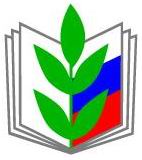 ПРОФСОЮЗ РАБОТНИКОВ НАРОДНОГО ОБРАЗОВАНИЯ И НАУКИ РОССИЙСКОЙ ФЕДЕРАЦИИ(ОБЩЕРОССИЙСКИЙ ПРОФСОЮЗ ОБРАЗОВАНИЯ)СТАРООСКОЛЬСКАЯ ТЕРРИТОРИАЛЬНАЯ ОРГАНИЗАЦИЯ ПРОФСОЮЗА РАБОТНИКОВ НАРОДНОГО ОБРАЗОВАНИЯ И НАУКИ РФПРЕЗИДИУМ ТЕРРИТОРИАЛЬНОГО КОМИТЕТА ПРОФСОЮЗАПОСТАНОВЛЕНИЕПРОФСОЮЗ РАБОТНИКОВ НАРОДНОГО ОБРАЗОВАНИЯ И НАУКИ РОССИЙСКОЙ ФЕДЕРАЦИИ(ОБЩЕРОССИЙСКИЙ ПРОФСОЮЗ ОБРАЗОВАНИЯ)СТАРООСКОЛЬСКАЯ ТЕРРИТОРИАЛЬНАЯ ОРГАНИЗАЦИЯ ПРОФСОЮЗА РАБОТНИКОВ НАРОДНОГО ОБРАЗОВАНИЯ И НАУКИ РФПРЕЗИДИУМ ТЕРРИТОРИАЛЬНОГО КОМИТЕТА ПРОФСОЮЗАПОСТАНОВЛЕНИЕПРОФСОЮЗ РАБОТНИКОВ НАРОДНОГО ОБРАЗОВАНИЯ И НАУКИ РОССИЙСКОЙ ФЕДЕРАЦИИ(ОБЩЕРОССИЙСКИЙ ПРОФСОЮЗ ОБРАЗОВАНИЯ)СТАРООСКОЛЬСКАЯ ТЕРРИТОРИАЛЬНАЯ ОРГАНИЗАЦИЯ ПРОФСОЮЗА РАБОТНИКОВ НАРОДНОГО ОБРАЗОВАНИЯ И НАУКИ РФПРЕЗИДИУМ ТЕРРИТОРИАЛЬНОГО КОМИТЕТА ПРОФСОЮЗАПОСТАНОВЛЕНИЕПРОФСОЮЗ РАБОТНИКОВ НАРОДНОГО ОБРАЗОВАНИЯ И НАУКИ РОССИЙСКОЙ ФЕДЕРАЦИИ(ОБЩЕРОССИЙСКИЙ ПРОФСОЮЗ ОБРАЗОВАНИЯ)СТАРООСКОЛЬСКАЯ ТЕРРИТОРИАЛЬНАЯ ОРГАНИЗАЦИЯ ПРОФСОЮЗА РАБОТНИКОВ НАРОДНОГО ОБРАЗОВАНИЯ И НАУКИ РФПРЕЗИДИУМ ТЕРРИТОРИАЛЬНОГО КОМИТЕТА ПРОФСОЮЗАПОСТАНОВЛЕНИЕПРОФСОЮЗ РАБОТНИКОВ НАРОДНОГО ОБРАЗОВАНИЯ И НАУКИ РОССИЙСКОЙ ФЕДЕРАЦИИ(ОБЩЕРОССИЙСКИЙ ПРОФСОЮЗ ОБРАЗОВАНИЯ)СТАРООСКОЛЬСКАЯ ТЕРРИТОРИАЛЬНАЯ ОРГАНИЗАЦИЯ ПРОФСОЮЗА РАБОТНИКОВ НАРОДНОГО ОБРАЗОВАНИЯ И НАУКИ РФПРЕЗИДИУМ ТЕРРИТОРИАЛЬНОГО КОМИТЕТА ПРОФСОЮЗАПОСТАНОВЛЕНИЕ
«01» октября .
«01» октября .
           № 18Заслушав председателя территориального комитета Профсоюза Соболенко С.Н.,президиум постановляет:1.	Утвердить отчёты по итогам коллективно-договорной кампании территориальной организации Профсоюза за 2018г. (формы КДК-2 и КДКО) за 2018г. (приложения №4, 5).
           № 18Заслушав председателя территориального комитета Профсоюза Соболенко С.Н.,президиум постановляет:1.	Утвердить отчёты по итогам коллективно-договорной кампании территориальной организации Профсоюза за 2018г. (формы КДК-2 и КДКО) за 2018г. (приложения №4, 5).